Фототаблица к акту осмотра от 10.02.2020 года факта установки и эксплуатации конструкции по адресу: г. Сургут, ул. 30 лет Победы, около здания № 66.Съемка проводилась в 11 часов 40 минут фотокамерой Canon-EOS-1100D.Специалист-эксперт отделаадминистративного контроляконтрольного управленияАдминистрации города                               		                                                              Галиуллин Р.Р.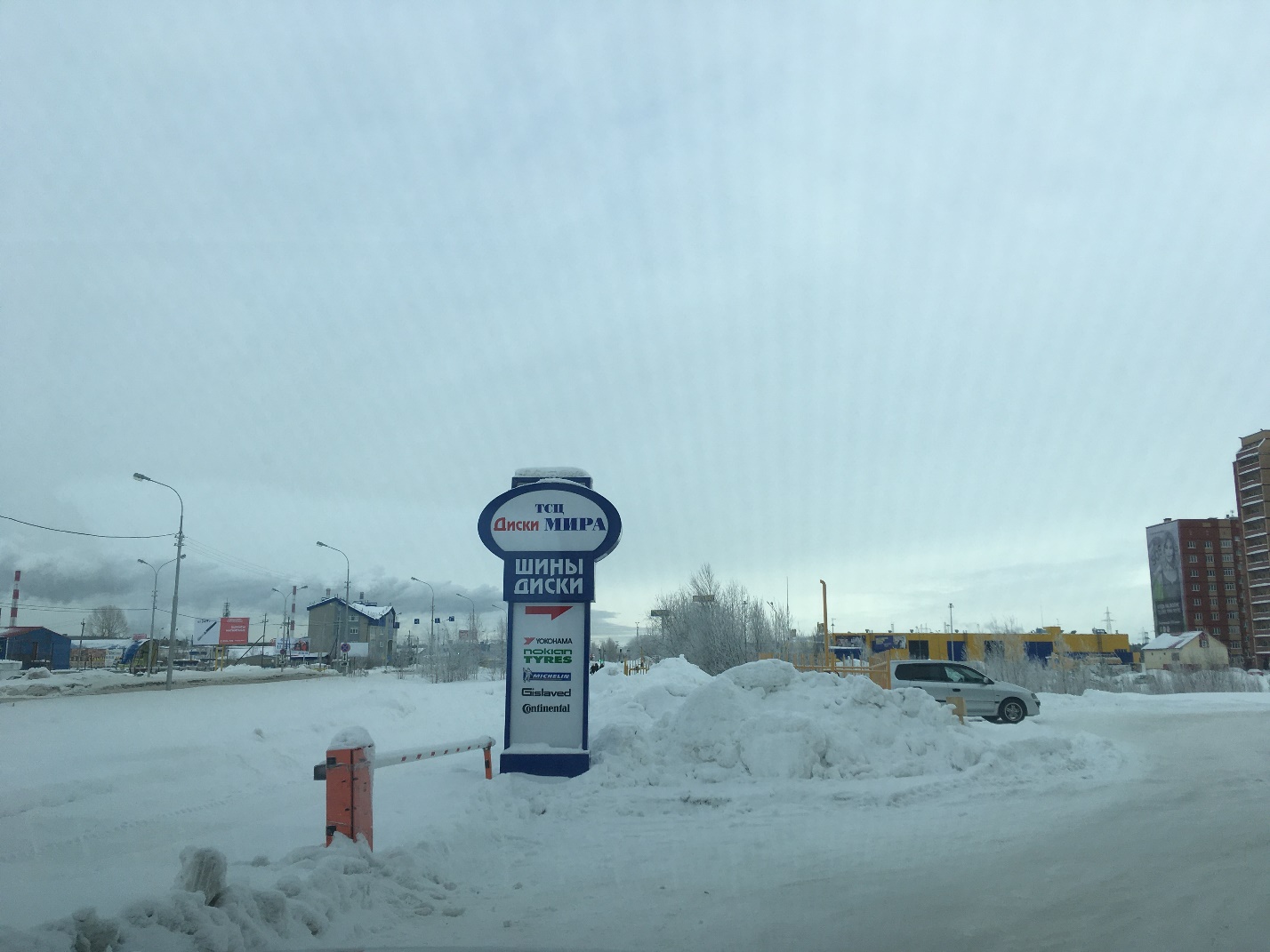 Фото №1